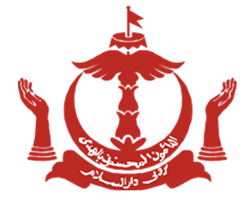 Ministry of EducationBrunei Darussalam PRESS RELEASEAnnouncement on HECAS 2017 (1st Round) Online Application
8 February 2017 - HECAS 2017 (1st Round) online application to local higher education institutions, i.e. Universiti Brunei Darussalam (UBD), Universiti Islam Sultan Sharif Ali (UNISSA), Universiti Teknologi Brunei (UTB), Politeknik Brunei (PB) and for the Brunei Government Overseas Scholarship under the Ministry of Education for the academic year 2017/2018 will commence on Friday, 10 February 2017 after 8:00 a.m.  The programme levels on offered are Diploma Level 4 or 5, Higher National Diploma and 1st Degree programmes.  The closing date of HECAS 2017 (1st Round) is set on Saturday, 04 March 2017 after 4:30 p.m. Applicants who wish to apply for overseas scholarship MUST also apply for at least ONE programme offered by local higher education institutions.  Applicants are advised to submit all relevant hardcopy including printed HECAS form to institution applied before or not later than 3 working days after the HECAS closing date.The HECAS online application is opened for holders of valid Brunei Darussalam issued identity cards (yellow/purple/green).  However, only citizens of Brunei Darussalam (yellow I.C. holders) who have at least a Credit C6 in Bahasa Melayu in Brunei Cambridge GCE ‘O’ Level examination can apply for scholarship (local or overseas).  HECAS does not process applications of government servants applying for in-service training or foreign applicants who do not have valid Brunei Darussalam issued IC.After announcement of HECAS application result, unsuccessful applicant who meet the entry requirement set by HEIs or Scholarship Section, if he/she wishes, can send letter of appeal to HEIs or Scholarship Section for consideration to programme he/she is qualified.  However, applicants are given 3 working days to send their letters of appeal.For more information, please visit the Ministry of Education’s portal at http://moe.gov.bn or the HECAS portal at http://www.hecas.edu.bn.  Applicants can refer to ‘Guidelines’ posted in the HECAS portal on the registration procedures.  For inquiry, applicants can contact the HECAS Administration by email at admission@hecas.edu.bn or by telephone at 2381224/2380620 during office hour. - END -Issued by:Public Relations UnitMinistry of EducationOld Airport Road, BerakasBrunei Darussalam BB3510Tel No: 2381301	     Fax No: 2380703/1607		Website : www.moe.gov.bn Email : feedback@moe.gov.bn 		Twitter : MoEducation_BRN 	Instagram : moe_brunei